КАРАР                                                                                РЕШЕНИЕ 01 декабрь 2016 йыл                             № 67           01 декабря 2016 года          Об утверждении Положения об организации похоронного дела и содержании кладбищ на территории сельского поселения Кшлау-Елгинский сельсовет           В соответствии со статьей 8 Устава сельского поселения Кшлау-Елгинский сельсовет Совет  сельского поселения Кшлау-Елгинский сельсовет муниципального района Аскинский район Республики БашкортостанРЕШИЛ:         1. Утвердить Положение об организации похоронного дела и содержании кладбищ на территории сельского поселения Кшлау-Елгинский сельсовет.        2. Настоящее решение вступает в силу с 2017 года.        3. Контроль за выполнением настоящего решения возложить на Администрацию сельского поселения Кшлау-Елгинский сельсовет .Глава сельского поселенияКшлау-Елгинский сельсовет                                                    Ф.В.СафинУтверждено
решением Совета 
сельского поселения Кшлау-Елгинский сельсовет
от 01.12.2016 года № 67ПОЛОЖЕНИЕ ОБ ОРГАНИЗАЦИИ ПОХОРОННОГО ДЕЛА И СОДЕРЖАНИИ КЛАДБИЩ НА ТЕРРИТОРИИ СЕЛЬСКОГО ПОСЕЛЕНИЯ КШЛАУ-ЕЛГИНСКИЙ СЕЛЬСОВЕТ1. Общие положения1.1.Настоящее Положение разработано в соответствии с Федеральным законом от 06.10.2003 № 131-ФЗ "Об общих принципах организации местного самоуправления в Российской Федерации", Федеральным законом от 12.01.1996 № 8-ФЗ "О погребении и похоронном деле", Уставом сельского поселения Кшлау-Елгинский сельсовет, регулирует отношения, связанные с погребением умерших (погибших), определяет порядок организации похоронного дела, порядок предоставления ритуальных услуг и правила содержания кладбищ, расположенных на территории сельского поселения Кшлау-Елгинский сельсовет.1.2. В настоящем Положении используются следующие понятия:гарантированный перечень услуг по погребению - минимальный перечень услуг, оказание которого гарантируется специализированной службой по вопросам похоронного дела при погребении;кладбище - градостроительный комплекс или объект, содержащий места для захоронения умерших или их праха после кремации;закрытое кладбище - кладбище, зона захоронений которого полностью использована для создания новых мест захоронения;погребение - обрядовые действия по захоронению тела (останков) человека после его смерти в соответствии с обычаями и традициями, не противоречащими санитарным и иным требованиям;услуги по погребению - установленный законодательством Российской Федерации перечень услуг, оказание которых (на безвозмездной основе или за плату) относится к ведению специализированной службе по вопросам похоронного дела;место захоронения - земельный участок, предоставляемый в зоне захоронения кладбища для погребения;одиночное захоронение - место захоронения, предоставляемое на безвозмездной основе на территории кладбища для погребения умершего (погибшего) (далее - умерший), не имеющего супруга, близких родственников, иных родственников либо законного представителя умершего;родственные захоронения - место захоронения, предоставляемое на безвозмездной основе, на территории кладбища для погребения умершего таким образом, чтобы гарантировать погребение на этом же земельном участке умершего супруга или близкого родственника;семейные (родовые) захоронения - места захоронения, предоставляемые на платной основе (с учетом родственного захоронения) на кладбище для погребения трех и более умерших близких родственников, иных родственниковмогила - углубление в земле для захоронения гроба или урн;уполномоченный исполнительный орган в сфере погребения и похоронного дела - Администрации сельского поселения;специализированная служба по вопросам похоронного дела - организация, определенная в соответствии с действующим законодательством, на которую возлагается обязанность по оказанию услуг по погребению умерших.1.3. На территории сельского поселения каждому человеку после его смерти гарантируется погребение с учетом его волеизъявления.1.4. Гражданам Российской Федерации, зарегистрированным на территории сельского поселения Кшлау-Елгинский сельсовет, гарантируется бесплатное предоставление участка земли на муниципальном кладбище с учетом волеизъявления умершего о погребении его тела (останков) или праха. Захоронение умерших (супруга, близких родственников), не зарегистрированных на момент смерти на территории поселения, разрешается в родственное захоронение при наличии места.1.5. Исполнение волеизъявления умершего о погребении его тела (останков) или праха на указанном им месте погребения рядом с ранее умершими гарантируется при наличии на указанном месте погребения свободного участка земли или могилы ранее умершего близкого родственника либо ранее умершего супруга. В иных случаях возможность исполнения волеизъявления умершего о погребении его тела (останков) или праха на указанном месте погребения определяется Администрацией сельского поселения с учетом места смерти, наличия на указанном участке погребения свободного участка земли, а также с учетом заслуг умершего.1.6. Лицо, взявшее на себя обязанность осуществить погребение умершего, должно в обязательном порядке осуществить весь процесс организации погребения, в том числе оформление документов, необходимых для погребения, получение справки о смерти, гербового свидетельства о смерти, пособия на погребение.2. Уполномоченный исполнительный орган в сфере погребения и похоронного дела2.1. Уполномоченным исполнительным органом в сфере погребения и похоронного дела на территории поселения является Администрация сельского поселения.2.2. Администрация сельского поселения в пределах своей компетенции:- разрабатывает и реализует мероприятия по формированию инвестиционной, ценовой и тарифной политике в сфере погребения и похоронного дела;- принимает решение о создании, реорганизации, ликвидации специализированной службы по вопросам похоронного дела;- обеспечивает рациональное размещение объектов похоронного назначения в градостроительной структуре поселения;- проводит инвентаризацию кладбищ;- формирует и ведет реестр кладбищ, расположенных на территории поселения;- организует мероприятия по проведению администрациями кладбищ инвентаризации мест захоронений на кладбищах (действующих и закрытых), создает систему учета захоронений- разрабатывает и реализует мероприятия по строительству новых, расширению, закрытию или переносу действующих кладбищ;- осуществляет контроль за использованием кладбищ и иных объектов похоронного назначения исключительно по целевому назначению;- осуществляет контроль за формированием и содержанием архивного фонда мест захоронений;- осуществление иных полномочий в сфере организации похоронного дела в соответствии с законодательством Российской Федерации,  нормативными правовыми актами сельского поселения.3. Гарантированный перечень услуг по погребению3.1. Супругу, близким родственникам, иным родственникам, законному представителю или лицу, взявшему на себя обязанность осуществить погребение умершего, гарантируется оказание в соответствии с действующим законодательством следующего перечня услуг по погребению:1) оформление документов, необходимых для погребения;2) предоставление и доставка в один адрес гроба и других предметов, необходимых для погребения;3) перевозка тела (останков) умершего на автокатафалке от места нахождения тела (останков) до кладбища (крематория);4) погребение (кремация):- копка могилы для погребения и комплекс услуг по погребению;- предоставление и установка похоронного ритуального регистрационного знака с надписью (фамилия, имя, отчество умершего; даты его рождения и смерти).3.2. Услуги по погребению, указанные в пункте 1 настоящей статьи, оказываются специализированной службой по вопросам похоронного дела.3.3. Стоимость услуг, предоставляемых согласно гарантированному перечню, возмещается специализированной службе по вопросам похоронного дела в порядке, установленном законодательством Российской Федерации.Стоимость указанных услуг определяется постановлением Главы сельского поселения.3.4. Оплата стоимости услуг, не входящих в гарантированный перечень услуг по погребению, производится за счет средств лица, осуществляющего организацию погребения.4. Места погребения4.1. Захоронение умерших (погибших) в поселении осуществляется на специально отведенных для этих целей в соответствии с санитарными, экологическими и иными требованиями участках земли с сооруженными на них кладбищами.Погребение вне отведенных для этого мест не допускается.Не допускается захоронения в разрывах между могилами, между местами захоронения, на обочинах дорог и в пределах санитарной защитной зоны.4.2. Кладбища, расположенные на территории поселения, являются муниципальной собственностью.Существующие, а также создаваемые места погребения не подлежат сносу и могут быть перенесены только в соответствии с муниципальными правовыми актами в случае затопления, после землетрясения и других стихийных бедствий.4.3. Места захоронения подразделяются на следующие виды: одиночные, родственные, семейные (родовые), почетные, воинские.4.4. Места захоронения предоставляются в соответствии с установленной планировкой кладбища. Ширина разрывов между местами захоронения не может быть не менее 0,5 метра.4.5. Размеры бесплатно предоставляемой площади для погребения:- для одиночного захоронения: 2,5м х 2,0м х 1,0м (длина, глубина, ширина);- для захоронение урны с прахом в землю (за исключением случаев подзахоронения в родственную могилу): 0,75м х 0,4м х 0,75м (длина, глубина, ширина);- для родственного захоронения: 5,0 кв.м.;- для семейного (родового) захоронения: не может превышать 12,0 кв.м.(с учетом бесплатно предоставляемого места для родственного захоронения). За резервирование места семейного (родового) захоронения, превышающего размер бесплатно предоставляемого места родственного захоронения, взимается единовременная плата в размере, установленным постановлением Главы сельского поселения.4.6. На местах захоронения подзахоронения разрешаются по прошествии 20 лет с момента предыдущего погребения при письменном согласии лица, на которое зарегистрировано захоронение. Подзахоронение урны с прахом в родственную могилу разрешается независимо от времени предыдущего захоронения.На свободном участке родственного захоронения погребение разрешается с письменного согласия лица, на которого зарегистрировано захоронение.4.7. Кладбища д.Кшлау-Елга, д.Новые Казанчи,д.Базанчатово,д.Улу-Елга  не имеют площадей под новые захоронения, не могут быть расширены территориально и не имеют подготовленных участков под новые захоронения. Захоронения умерших (погибших) в зоне захоронения вышеуказанных кладбищ производится только в пределах существующих родственных и семейных (родовых) захоронений или на вновь подготовленных участках под новые захоронения.4.8. Обязанности по содержанию и благоустройству мест захоронения, в том числе по ремонту надгробных сооружений (надгробий) и оград, осуществляют лица, на которых зарегистрированы места захоронения.4.9. При неопрятном и запущенном состоянии захоронения (могилы), отсутствии действий по благоустройству захоронения (могилы) со стороны лица, ответственного за захоронение, или при отсутствии сведений о захоронении (могиле) в течение двух лет, захоронение (могила) признается бесхозным в порядке, установленном Администрацией сельского поселения.Погребение на захоронениях (могилах), признанных бесхозными, осуществляется на общих основаниях.4.10. Деятельность на местах захоронения осуществляется в соответствии с санитарными и экологическими требованиями, установленными законодательством Российской Федерации   и правилами содержания мест погребения, утвержденными настоящим нормативным решением.5. Оформление захоронения5.1. Захоронение умершего производится в соответствии с санитарными правилами по предъявлению свидетельства о смерти, выданного органами ЗАГСа.5.2. Каждое захоронение регистрируется в книге регистрации захоронений (захоронений урн с прахом).Книга захоронений является документом строгой отчетности и относится к делам с постоянным сроком хранения. Книгу регистрации захоронений ведет организация, управляющая кладбищем.Образцы книг регистрации захоронений (захоронений урн с прахом) и удостоверений о захоронениях утверждаются уполномоченным органом Республики Башкортостан в сфере погребения и похоронного дела.5.3.Перерегистрация захоронения на другое лицо рассматривается Администрацией сельского поселения в каждом отдельном случае при наличии заявления с указанием причин перерегистрации. В отношении семейных (родовых) захоронений перерегистрация производится на близких и иных родственников, а при отсутствии таковых - на других лиц.При перерегистрации захоронений вносятся соответствующие изменения в книгу регистрации захоронения (захоронений урн с прахом) и в удостоверение о захоронении.6. Установка надмогильных сооружений6.1. Работы на кладбищах, связанные с установкой, демонтажом, ремонтом или заменой надмогильных сооружений, производится с письменного разрешения организации, управляющей кладбищем.6.2. Надмогильные сооружения устанавливаются только в пределах отведенного земельного участка для захоронения.Граждане, допустившие самовольное использование земельного участка, обязаны устранить нарушения в течение 20 дней с момента получения письменного предупреждения организацией, управляющей кладбищем.6.3. Надмогильные сооружения, установленные за пределами отведенного земельного участка или установленные без разрешения, подлежат снятию после предупреждения лица, на которое зарегистрировано захоронение. Возврат снятых надмогильных сооружений их владельцам производится при условии компенсации владельцами затрат по снятию надмогильных сооружений.6.4. Надписи на надмогильных сооружениях должны соответствовать сведениям о действительно захороненных в данном месте умерших.6.5. Установленные памятники и надмогильные сооружения подлежат обязательной регистрации в книге регистрации установки надмогильных сооружений с отметкой в удостоверении о захоронении.Книга регистрации установки надмогильных сооружений является документом строгой отчетности и относится к делам с постоянным сроком хранения. Книгу регистрации установки надмогильных сооружений ведет организация, управляющая кладбищем.6.6. На территории мест захоронения, где в соответствии с архитектурно-ландшафтным проектом кладбища предусмотрено погребение умерших без последующей установки оград, установка оград запрещена.6.7. Установленные гражданами надмогильные сооружения являются их собственностью.7. Правила посещения и содержания кладбищ7.1. Кладбища открыты для посещения ежедневно в светлое время суток.7.2. На территории кладбищ посетители должны соблюдать общественный порядок и тишину.7.3. Граждане, производящие захоронения и ухаживающие за местами захоронения, обязаны:- содержать сооружения и зеленые насаждения в надлежащем состоянии;- складировать мусор и отходы, образующиеся при обустройстве и содержании захоронений, только в специально отведенных местах или контейнерах;- при обустройстве и содержании захоронений не наносить морального и материального ущерба другим гражданам и организации, эксплуатирующей кладбище;- ввозить и вывозить грузы автотранспортом только с разрешения организации, управляющей кладбищем.7.4. На территории кладбища запрещается:- портить надмогильные сооружения, мемориальные доски, оборудование кладбища, засорять территорию;- ломать зеленые насаждения, рвать цветы;- выгул собак, выпас домашних животных, ловля птиц;- разведение костров, добыча песка и глины, резка дерна;- находиться на территории кладбища в темное время суток;- раскопка грунта, складирование запаса строительных и других материалов;- проезд на автомобилях, мотоциклах, велосипедах и других средствах передвижения (кроме инвалидов);- свалка мусора вне отведенного места под складирование мусора.7.5. Торговля цветами, материалами для благоустройства мест захоронения осуществляется в местах, отведенных для этих целей организацией, управляющей кладбищем.7.6.Правила посещения кладбища, указанные в пунктах 7.1-7.5 настоящего положения, вывешиваются на видном месте кладбища для всеобщего обозрения.7.7. Организация, управляющая кладбищем, должна иметь вывеску со следующей обязательной информацией: фирменное наименование организации, юридический адрес организации, режим работы организации.7.8. Организация, управляющая кладбищем, обязана обеспечивать:- содержание, эксплуатацию, благоустройство, ремонт кладбища;- охрану кладбища;- проведение инвентаризацию мест захоронения в порядке, установленном Администрацией сельского поселения;- предоставление мест захоронения;- соблюдение установленных норм и правил захоронения;- наличие "Книги отзывов и предложений" и предоставление указанной книги по требованию гражданина;- соблюдение правил пожарной безопасности;- осуществление иных функций, установленных федеральными законами и иными нормативными правовыми актами Республики Башкортостан, правовыми актами органов местного самоуправления сельского поселения7.9. Организация, управляющая кладбищем, обеспечивает формирование и сохранность архивного фонда документов по погребению.8. Административная ответственность за правонарушения в сфере погребения и похоронного дела8.1. Лица, допустившие нарушения в сфере погребения и похоронного дела, несут административную ответственность в соответствии с законом Республики Башкортостан..БАШҠОРТОСТАН РЕСПУБЛИКАҺЫАСҠЫН  РАЙОНЫ   МУНИЦИПАЛЬ РАЙОНЫНЫҢ ҠЫШЛАУЙЫЛҒА АУЫЛ  СОВЕТЫ АУЫЛ  БИЛӘМӘҺЕ СОВЕТЫ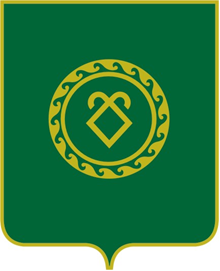 СОВЕТ СЕЛЬСКОГО ПОСЕЛЕНИЯКШЛАУ-ЕЛГИНСКИЙ СЕЛЬСОВЕТМУНИЦИПАЛЬНОГО РАЙОНААСКИНСКИЙ РАЙОНРЕСПУБЛИКИ  БАШКОРТОСТАН